  جامعة الملك سعود						             مفردات المقرر: مبادئ علم الإجتماع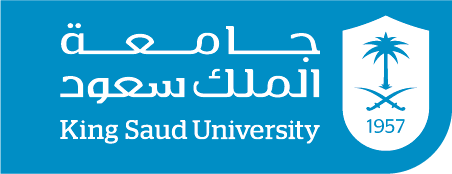   كلية الآداب                                                                                      الفصل الدراسي: الثاني							                         السنة الدراسية: ١٤٤١هـمعلومات المحاضر:معلومات المقرر: طرق التقييم:   التأكيد على ضرورة حصول الطالبات على 80% من درجات الأعمال الفصلية قبل تاريخ الاعتذار.الخطة الأسبوعية:مصطلحات المقررعلم الإجتماع  Sociology                                                                                                                       المجتمع          Society                                                                                                 البناء الإجتماعي Social Structure                                                                                  التنظيم الإجتماعي                Social Organization                                                             العلاقات الإجتماعية     Social Relations                                                                                                                                                                           التفاعل الإجتماعي Social Interaction                                                                                أنماط التفاعل الإجتماعي Types Of Social Interaction                                                          المكانة Status                                                                                                              الدور Role                                                                                                                  الثقافة Culture                                                                                                             الضبط الإجتماعي   Social Control                                                                                     الحشد Crowds                                                                                                            الجماعة Group                                                                                                          الرأي العام                   Opinion                                                                           Public المنظمات                                                           Organizations                                    النظم الإجتماعية              Social Institutions                                                                   التدرج الإجتماعي      Social Stratification                                                                       الحراك الإجتماعي    Social Mobility                                                                                التغير الإجتماعي       Social Change                                                                              الضبط الإجتماعي    Social Control                                                                                 التحيز   Prejudice                                                                                                       التمييز             Discrimination                                                                                     التنشئة الإجتماعية Socialization                                                                                      العنف الأسري   Domestic Violence                                                                                التفكك الزواجي Marital Dissolution                                                                               البطالة Unemployment                                                                                              من متطلبات المقرر عمل بحث جماعي بين الطالبات( 6 طالبات في كل مجموعة) بهدف إلقاء الضوء على  المشكلات الإجتماعية الموجودة في المجتمع من حيث أسبابها وتأثيرها على البناء الإجتماعي والأفراد ومحاولة وضع حلول للتصدي لها.تقييم البحث كالآتي:  البنود الموضوع أمامها علامة ** تعني أنه عمل جماعي (تقييم جماعي).باقي البنود عمل فردي (تقييم فردي).توقعاتي منكِ عزيزتي الطالبة: - الالتزام بموعد المحاضرة والتواجد في القاعة , والتفاعل أثناء المحاضرة والمشاركة فيها بشكل إيجابي .- الإلتزام بحضور التطبيقات الجماعية التي يتم الاتفاق على موعدها علما ً بأن درجتها لا تعوض .- وضع الهاتف الجوال على الوضع الصامت ، وعدم إستخدامه أو أي جهاز آخر أثناء المحاضرة.- الإلتزام بموعد الاختبار الفصلي وعدم التغيب عن الإختبار، ولن يعاد الإختبار إلا بوجود تقرير طبي من المستشفى الجامعي أو أي مستشفى حكومي مصدق من شؤون الطالبات.- سيتم سؤالك بداية كل محاضرة عن المحاضرة السابقة، لذا أتوقع منك مراجعة ما تم دراسته في المحاضرة السابقة.بالتوفيق... أ/ وئام محمد عارفاسم المحاضر   الأحد، الإثنين، الثلاثاء، الخميس من ٨-٩ والأربعاء من ٩-١٠الساعات المكتبيةمبنى كلية الآداب \ قسم الدراسات الاجتماعية \ الدور الثالث \مكتب  52 رقم المكتب wearif@ksu.edu.saعنوان البريدي الإلكتروني  مبادئ علم الإجتماعاسم المقرر  101جمعرقم المقرريهدف المقرر الى التعريف بعلم الاجتماع والمجتمع وأهمية علم الاجتماع ونشأته وأهدافه بالإضافة الى علاقته بالعلوم الإنسانية الأخرى مع ذكر أهم العلماء المؤسسين له.يهدف أيضا للتعريف بالبناء الإجتماعي والتدرج الإجتماعي في المجتمع والتغير الإجتماعي، كذلك  التعريف بالثقافة ووظائفها و ما هي خصائصها ومكوناتها والأنماط الثقافية المكونة لها،  وما هي نظريات علم الاجتماع ، مع الإشارة الى النظم والمشكلات الاجتماعية داخل المجتمع.توصيف المقررإلقاء الضوء علي محاور اهتمام علم الاجتماع، بوصفه العلم الذي يهتم بدراسة المجتمع .أن يتعرف الطالب على أهم المفاهيم والنظريات  وطرق تطبيقها على المجتمعتشجيع الطلاب علي محاكاة دور عضو هيئة التدريسكتابة التقارير البحثية حول موضوعات المقررنواتج التعلم (المنصوص عليها في توصيف المقرر)- الخطيب، سلوى عبد الحميد، نظرة في علم الاجتماع المعاصر، مكتبة الشقري،  ٢٠١٥م.الكتب الرئيسيةالمراجع التكميلية (إن وجد)تاريخ التغذية الراجعة(تزويد الطالبات بالنتيجة)تاريخ التقييمتقسيم الدرجاتالنوع خلال الفصل الدراسيخلال الفصل الدراسي 20 درجةبحثلا يوجدإختبارات قصيرةخلال الفصل الدراسيخلال الفصل الدراسي20 درجة اختبار أول 20 درجة اختبار ثانيإختبارات فصلية       40 درجة       40 درجة       40 درجةإختبار نهائيمذكرة إضافية (في حالة التغيب عن الاختبار، لن يعاد الاختبار إلا بوجود تقرير طبي من المستشفى الجامعي مصدق من شؤون الطالبات)مذكرة إضافية (في حالة التغيب عن الاختبار، لن يعاد الاختبار إلا بوجود تقرير طبي من المستشفى الجامعي مصدق من شؤون الطالبات)مذكرة إضافية (في حالة التغيب عن الاختبار، لن يعاد الاختبار إلا بوجود تقرير طبي من المستشفى الجامعي مصدق من شؤون الطالبات)مذكرة إضافية (في حالة التغيب عن الاختبار، لن يعاد الاختبار إلا بوجود تقرير طبي من المستشفى الجامعي مصدق من شؤون الطالبات)العـنـوانالأسبوع                          تمهيد وتعريف بالمقرر1                         لمحة عامة عن علم الاجتماع: -ما هو علم الإجتماع- ما هو المجتمع-ماهي أهمية المجتمع-العلاقة بين الفرد والمجتمع-علاقة علم الإجتماع بالعلوم الإنسانية الأخرى2نشأة علم الإجتماع:- أهم العلماء المؤسسين لعلم الاجتماع   ابن خلدون أوجست كومت إميل دوركايم كارل ماركسماكس فيبر 3أهمية علم الإجتماع:-أهداف علم الإجتماع-إهتمامات علم الإجتماع-تحديات علم الإجتماع-أهم المشكلات التي يواجهها علماء الإجتماع-ضوابط علم الإجتماع 4البناء الاجتماعي: -المفاهيم المتصلة بالبناء  الإجتماعيالتنظيم الإجتماعيالعلاقات الإجتماعيةالتفاعل الإجتماعيالمكانةالدورالثقافةالضبط الإجتماعي - مكونات البناء الإجتماعيالحشدالرأي العامالجماعةالمنظماتالنظم الإجتماعية 5                           اختبار الشهري الأول 6التدرج الإجتماعي: - المفاهيم المتصلة بالتدرج الإجتماعيالمكانةالحراك الإجتماعيالتحيز والتمييز -عوامل التدرج الإجتماعي - النظريات الإجتماعية والتدرج الإجتماعي 6التغير الإجتماعيتعريف التغير الإجتماعيأنواع التغير الإجتماعيأشكال التغيرنظريات التغير الإجتماعي7الضبط الإجتماعيتعريف الضبط الإجتماعيأنواع الضبط الإجتماعيالمؤسسات المسؤولة عن الضبط7التنشئة الاجتماعية:تعريفات التنشئة الإجتماعيةمراحل التنشئة الإجتماعيةظائف التنشئة الإجتماعيةالعوامل الإجتماعية المحددة للتنشئة الإجتماعية  عوامل التغير الإجتماعي8المشكلات الاجتماعيةالعنف الأسريالتفكك الزواجيالبطالةالتسرب الطلابي9إختبار الشهر الثاني10إلقاء البحوث11                                إلقاء البحوث12مراجعة شاملة لموضوعات المقرر الدراسي13 إسم الطالبة إسم الطالبة إسم الطالبة إسم الطالبة إسم الطالبةإسم الطالبة الدرجةالمعيار 4** ربط الموضوع بالواقع من خلال ذكر بعض الأمثلة وربطه بمقرر الدراسة 2الالقاء والتقديم (وضوح الصوت- التواصل مع الحضور)2التفاعل مع الطالبات في العرض وإشراكهن في الموضوع2**الإبداع في تصميم شرائح العرض (تناسق الخطوط مع ألوان الشرائح وحسن توظيف الصور)2**إدارة الوقت أثناء العرض بحيث لا يتجاوز العرض   40 دقيقة 8كتابة البحث بطريقة علمية وتثبيت المراجع.